Publicado en  el 27/09/2016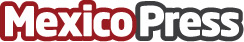 Snapchat modifica el nombre a su corporaciónLa red social Snapchat, famoso por reproducir videos de 6 segundos, ha cambiado de nombre en su corporación dejando intacto el nombre en la aplicación Snapchat pero respaldado por el nombre de Snap Inc. con motivo de que la empresa quiere entrar al mercado de los aparatos tecnológicos, tienen como objetivo lanzar unos lentes inteligentes y otros productos más
Datos de contacto:Nota de prensa publicada en: https://www.mexicopress.com.mx/snapchat-modifica-el-nombre-a-su-corporacion Categorías: Comunicación Dispositivos móviles http://www.mexicopress.com.mx